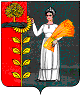 Администрация сельского поселенияВерхнематренский сельсоветДобринского муниципального района Липецкой областиРоссийской ФедерацииПОСТАНОВЛЕНИЕ22.10.2018		              с. Верхняя Матренка                  № 48О признании утратившим силу постановления администрации сельского поселения Верхнематренский сельсовет № 155 от 29.12.2017 годаВ связи с приведением нормативных актов сельского поселения в соответствие действующему законодательству Российской Федерации, руководствуясь Уставом сельского поселения, администрация сельского поселения Верхнематренский сельсоветПОСТАНОВЛЯЕТ: 1. Постановление администрации сельского поселения Верхнематренский сельсовет № 155 от 29.12.2017 года «Об утверждении Изменений в Положение «О порядке подготовки и утверждения местных  нормативов градостроительного проектирования сельского поселения Верхнематренский сельсовет Добринского муниципального района Липецкой области Российской Федерации и внесения изменений в них»» считать утратившим силу.2. Настоящее постановление вступает в силу с момента его обнародования.3. Контроль за исполнением настоящего постановления оставляю за собой.Глава администрациисельского поселения Верхнематренский сельсовет                                Н.В.Жаворонкова